MEETING OF THE PARISH COUNCILMembers are hereby summoned to attend the Meeting of Birdham Parish Council to be held at 7pm on Monday the 19th February 2018 in the Main Hall at Birdham Village Hall, Birdham.David J SiggsDavid J Siggs - Clerk to the CouncilAGENDADeclaration of interests.i) To receive Declarations of Interest in respect of matters contained in this agenda, in accordance with the provisions of the Localism Act 2011 in respect of members and in accordance with the provisions of the Local Government Act 1972 in respect of officers.ii)  To consider any Dispensation Requests received by the Clerk not previously considered.Approve and sign the minutes of the meeting held on 15th January 2018.Public Question Time: (In accordance with Standing Orders 1d – 1l)Planning matters including applications and CDC delegated decisions. Consider and resolve the council’s response to planning applications listed below plus any other planning applications advised by Chichester District Council and available on its website between the circulation of this agenda and the meeting to which it pertains.  (Such planning applications which arrive after the preparation of this agenda that are considered at the meeting may be subject to review at a later stage).Planning Applications to be decided.BI/17/03644/FUL - Mr & Mrs Slatter Fairways  Westlands Estate Birdham PO20 7HJDemolition of dwelling and ancillary buildings, construction of 1 no. 5 bed house and annexe. Variation of condition 2 from planning permission BI/17/03014/FUL. Minor Material Amendment Application for the addition of overhanging eaves, external aluminium rainwater goods and variation to the first floor level of the annex. BI/18/00073/DOM - Mr Clifford South 98 Crooked Lane Birdham PO20 7ET Construction of two storey extension to replace existing single storey extension. BI/17/03655/FUL - Mrs Lucie McDonald Whitestone Farm Main Road Birdham Change of use from antiques shop and gallery with workshop to art studio/workshop to art education centre and gallery. BI/18/00109/DOM Mr S Miles Tascor 5 Springfield Close Birdham ChichesterReplace conservatory with new single storey rear extension.BI/18/00230/DOM - Mr & Mrs P Mckenzie Field Cottage Westlands Estate Birdham Proposed outbuilding - car/boat store with ancillary accommodation in loft. BI/18/00235/DOM – Mr & Mrs Wright Fir Trees, Shipton Green Lane, West ItchenorRestoration of original staircase and alterations to roof.BI/18/00236/LBC  – Mr & Mrs Wright Fir Trees, Shipton Green Lane, West ItchenorRestoration of original staircase and alterations to roof.Delegated Decisions to be noted. BI/17/03624/TPA Mr M Evans Beechway  Martins Lane Birdham   Reduce re-growth back to the old would points and remove any dead/broken branches on 1 no. Hornbeam tree (T1) subject to BI/01/00039/TPO. PERMITBI/17/03662/TPA Mr Phillip Ellis 23 Longmeadow Gardens Birdham    Crown reduce (height and widths) back down to previous pruning points on 1 no. Hybrid Black Poplar tree (T5) subject to BI/97/00036/TPO. PERMITClerks Report including:WSCC Reports, highways matters and correspondenceCDC Reports including correspondenceTo receive reports from Division Members of WSCC and Ward Members of CDC as appropriate.Other related matters6.  Finance and Corporate:	 i)     To receive and approve a financial report.	ii)     To determine the date of the Annual Parish Meeting (APM)To decide on the way forward for the implementation of the General Data Protection Regulations (GDPR)	Correspondence - Not previously circulated to be noted.8. Reportsi)     Play area and playing field   Village Green and pond   Condition of Village Drain/Ditch Network    Communication Working GroupCommunity ResilienceReports of meetings attended by Councillors10. Items for inclusion on next agenda.11. Date of Next Meeting 	7pm on Monday 19th March 2018 in the Village Hall.Filming of Parish Council meetings and use of social media:During this meeting residents are allowed to record or film the meeting or to use social media, providing it does not disrupt the meeting. You are encouraged to let the Clerk know in advance if you wish to record or film. Mobile devices should be switched to silent for the duration of the meeting.THE PUBLIC HAVE A RIGHT TO ATTEND ALL MEETINGS OF THE COUNCIL AND ARE MOST WELCOME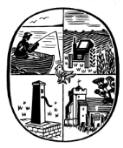 Birdham Parish Council28 Langdale Avenue, Chichester, West Sussex, PO19 8JQTel : 01243 790402Email : clerk@birdhamparishcouncil.org.uk Website : www.birdham.org.ukClerk to the Council : David J Siggs